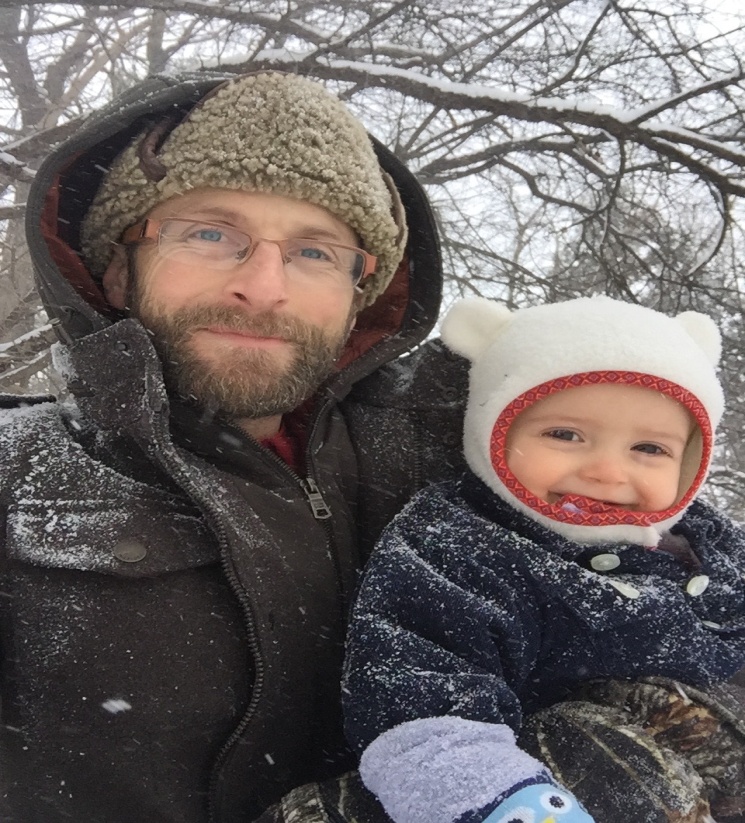 Keep Your FamilyHealthy This Winter!Do It Yourself Home Medicine CabinetStock your own home medicine cabinet withDr. Richard Vuksinic ND.Tuesday October 24th from 7:30 to 8:30pmJoin Dr. V. as he discusses strategies for keeping healthy during the winter months.  Dr. V. will explore immune support using nutrition and supplements.  He will also focus on anti-viral, and anti-bacterial herbal medicines appropriate for your home medicine cabinet.